اميد عبدالبهآء چنان است که آن نو رسيدگان در دبستان…حضرت عبدالبهاءOriginal English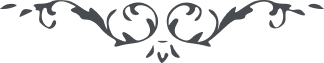 ١٠٧ اميد عبدالبهآء چنان است که آن نو رسيدگان در دبستان عرفان نزد اديب عشق چنان تربيت و پرورش يابند و درمقامات معنوی معانی و اسرار آموزند که هر يک در جنّت ابهی مانند عندليب گويا گلبانگ اسرار بلند کند و براز و نياز پردازد   * 